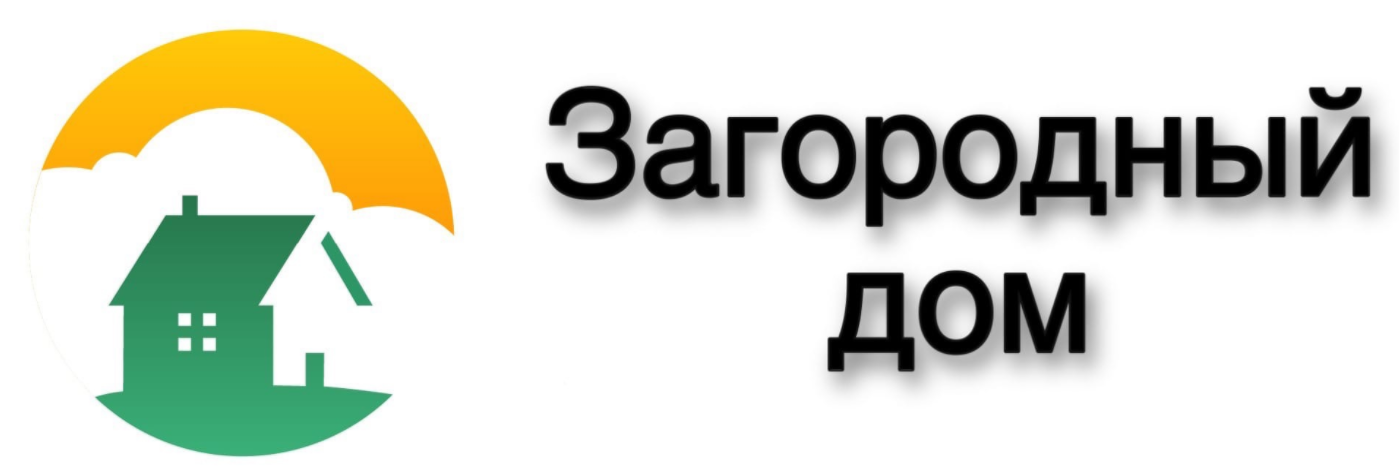 Договор № (2021)г. Великий Новгород                                                                                              …………. 2021 г.Настоящий договор между собой заключили: ООО «Загородный Дом» именуемое в дальнейшем «Исполнитель» в лице генерального директора Яковлева Михаила Александровича, действующего на основании Устава, с одной стороны, и ……….в дальнейшем именуемый(ая) «Заказчик» с другой стороны, совместно именуемые «Стороны», заключили настоящий Договор о нижеследующем:1. Предмет Договора1.1. Исполнитель обязуется организовать и произвести строительные работы своими силами, а Заказчик надлежащим образом принять следующее изделие (далее - объект) с указанием типа, размеров и техническим описанием: объект 6,0x9,0 м. с крыльцом 1,5х2,5м. и мансардой 5,0х9,0м. в соответствии с технической характеристикой и эскизным проектом, которые являются неотъемлемой частью Договора (Приложение №1, Приложениеи№2).1.2. Земельный участок «Заказчика» расположен по адресу: 1.3 Заказчик обязуется принять и оплатить выполненные по Договору работы, согласно п.2 настоящего Договора.2. Цена и порядок оплаты2.1. Договорная стоимость остается неизменной в течение действия настоящего Договора, устанавливается в рублях, НДС не облагается и составляет: ……. рублей. В указанную стоимость входит: комплект материала, строительство объекта.2.2 Оплата производится поэтапно:2.2.1. Первый этап. Составления договора. Без предоплаты.2.2.2 Второй этап. Завоз строительных материалов и бригады на участок Заказчика. Оплата второго этапа производится Заказчиком в размере …….рублей. Оплата второго этапа производится после разгрузки материала на участке Заказчика. Оплата второго этапа производится наличными, бригадиру.2.2.3 Третий этап. Завершение строительных работ и сдача объекта. Оплата третьего этапа производится Заказчиком в размере …….рублей. Оплата третьего этапа производится после завершения всех строительных работ по Договору и сдачи объекта (подписания акта сдачи-приемки объекта). Оплата третьего этапа производится наличными, бригадиру.2.3 При внесении изменений в п. 2.1. настоящего Договора, составляется дополнительное приложение к настоящему Договору (по согласованию сторон). 3. Порядок сдачи и приемки объекта3.1. Максимальный срок выполнения общестроительных работ «..» дней, с момента поставки комплекта строительных материалов на участок Заказчика.3.2. По завершению строительства бригада Исполнителя сообщает Заказчику о готовности объекта и дату его приемки.3.3. Сдача объекта бригадой Исполнителя, и его приемка Заказчиком производится путем осмотра объекта, оформлением Акта сдачи – приемки объекта и подписанием его обеими сторонами.3.4. При возникновении замечаний Заказчика по качеству объекта, стороны отражают эти замечания в Акте сдачи – приемки объекта, а также согласовывают срок для их устранения и назначают новую дату приемки объекта.4.Сроки выполнения работ4.1. Начало строительства «..» …..2021г.4.2. Окончание строительства и сдача объекта Заказчику не позднее «..» …… 2021г.4.3. Исполнитель оставляет за собой право на досрочное выполнение работ.4.4. При невозможности выполнения работ по независящим от сторон обстоятельствам: погодные условия, распутица, отсутствие подъездных путей и т.п., сроки и условия договора могут быть пересмотрены.5 Условия выполнения работ5.1 Заказчик обеспечивает: подъезд к месту строительства.5.2. Заказчик оплачивает Подрядчику затраты на электроэнергию, воду, жилье, либо обеспечивает за свой счет строительную бригаду электроэнергией, водой, жильем. Пригодность жилья определяется следующими параметрами:- Отсутствие сквозняков в помещении;- Отсутствие протечки крыши;- Наличие спальных мест; - При обогреве помещения в осенний и зимний период температура воздуха в помещении должна быть не ниже 15°С;- Наличие питьевой воды5.3 В случае отсутствия у Заказчика жилья для проживания рабочих, Подрядчик может предоставить Заказчику бытовку размером 2х3 м., которую оплачивает Заказчик. Стоимость бытовки определяется её рыночной стоимостью на момент заказа (18 000 рублей). По окончании строительных работ бытовка остается в собственности Заказчика. В случае отсутствия электроэнергии, Подрядчик предоставляет в аренду генератор стоимостью 10 000 рублей, на весь срок строительства, бензин поставляется Заказчиком.5.4. Заказчик определяет границы своего участка, месторасположение будущего строения, составляется чертеж, на котором указана привязка будущего строения к местности. Подготавливает участок для проведения строительных и монтажных работ.5.5. Заказчик обеспечивает подъезд автотехники (автотехника не повышенной проходимости) до участка, при возникновении сложностей обеспечить их разрешение. Все затраты, связанные с их разрешением, оплачивает Заказчик.5.6. Заказчик несет ответственность за все необходимые документы, подтверждающие право собственности на участок или доверенность владельца на производство работ.5.7. Заказчик обеспечивает беспрепятственный доступ Подрядчика на свой участок в течение всего периода строительства. При условии платного въезда техники Подрядчика на участок, Заказчик оплачивает эти расходы.5.8. Разгрузка строительного материала осуществляется на место, указанное Заказчиком только при технической возможности подъезда автомобиля: габаритные проезды, развороты, уклоны и прочее. Перенос стройматериалов к месту строительства, на расстояние свыше 30 метров, оплачивается Заказчиком дополнительно (из расчета 1000 рублей за каждый перенесенный кубический метр строительного материала). 5.9. В случае невозможности подъезда к месту разгрузки автомобиля с прицепом, существует возможность перегруза материала с прицепа на автомобиль. Стоимость перегруза оплачивается Заказчиком дополнительно (из расчета 500 рублей за каждый перегруженный кубический метр строительного материала).6. Права и обязанности сторон6.1. Заказчик имеет право:6.1.1. Осуществлять надзор за ходом и качеством проведения работ как лично, так и через своего уполномоченного представителя; приостанавливать работы при обнаружении отклонений от договорных условий с обязательным извещением об этом Исполнителя. В случае необоснованности, согласно условий Договора, приостановления работ Заказчиком, Исполнитель вправе пролонгировать в одностороннем порядке срок Договора и потребовать возмещение ущерба в результате вынужденного простоя.6.1.2. Осуществлять контроль качества строительных материалов, требовать соблюдения сроков выполнения работ от Исполнителя, принимать выполненные работы и готовый строительный объект. 6.1.3. Привлекать для производства строительных и инженерных работ на объекте (по согласованию с Заказчиком) других Подрядчиков (Исполнителей), в том случае, если выполнение ими работ не создает препятствий для нормальной работы Исполнителя.6.2 Заказчик обязан:6.2.1 Своевременно производить приемку и оплату выполненных этапов работ. В случае не принятия работ Заказчиком (не подписания акта сдачи – приемки объекта), он обязан в 2-х дневной срок в письменном виде предоставить Исполнителю причины отказа от приемки работ с перечислением претензий. В противном случае работы считаются выполненными, принимаются в полном объеме и подлежат оплате.6.2.2 Информировать Исполнителя в письменном виде об обнаруженных им отклонениях от условий Договора при производстве работ, ухудшающих качество, или иных недостатках.6.2.3 Своевременно производить приемку скрытых работ, оговоренных заранее (наличие утеплителя согласно Договору, пароизоляционных пленок, гидроизоляционных пленок, надлежащий монтаж каркаса дома, стропильной системы и т.д.).  В случае неявки в оговоренный срок вскрытие скрытых работ осуществляется за счет Заказчика.6.3 Исполнитель имеет право:6.3.1 Заменять используемые в строительстве материалы на аналогичные по свойству и качеству (по согласованию с Заказчиком).6.3.2 Требовать от Заказчика присутствия при выборе материалов, если таковые материалы оговорены в настоящем Договоре.6.3.3. Привлекать к производству работ субподрядные организации.6.4 Исполнитель обязан: 6.4.1. Выполнить все оговоренные по Договору работы в объеме и сроки, предусмотренные настоящим Договором и приложениями к нему. 6.4.2. Принимать меры к обеспечению сохранности вверенного ему Заказчиком имущества, размещенного на участке.6.4.3. В случае необходимости превышения сметы расходов, а также возникновения обстоятельств, препятствующих выполнению работ, предупредить об этом Заказчика не позднее, чем за 3 дня.6.4.4. Информировать Заказчика о времени приемки работ по этапам, осуществлять совместную сдачу-приемку работ через прораба, устранять недостатки и дефекты, выявленные при приемке работ.6.4.5. Выполнять требования гарантийных обязательств настоящего Договора.7. Ответственность сторон7.1 За невыполнение или ненадлежащее выполнение принятых по Договору обязательств, стороны несут имущественную ответственность в соответствии с законодательством Российской Федерации.7.2 В случае обнаружения существенных недостатков в качестве выполненной работы, Заказчик вправе исправить их за счет Исполнителя при условии выполнения п.6.2.3. настоящего Договора.7.3 В случае расторжения Договора по вине Заказчика после начала выполнения работ по настоящему Договору (разработка проекта; осмотр, планировка участка; комплектация строительных материалов на базе Исполнителя, завоз материала и т.д.). Заказчик обязуется оплатить фактически понесенные Исполнителем затраты, которые определяются на основании подтверждающих документов.7.4 В случае задержки оплаты по этапам Заказчиком, Исполнитель вправе приостановить работы, до момента оплаты. В этом случае срок сдачи последующих этапов продлевается.7.5 В случае простоя бригады по вине Заказчика (не подготовлена площадка для проведения строительных работ, не выполнен п.5.2. настоящего Договора, задержка оплаты очередного этапа строительства, и другие причины, препятствующие выполнению строительных работ бригадой Исполнителя) Заказчик уплачивает штраф в размере 3000 руб. за каждые сутки простоя. В случае простоя более 4-х (четырех) дней Исполнитель вправе покинуть объект строительства за счет Заказчика, до устранения причин простоя, ответственность за сохранность материала в этом случае возлагается на Заказчика.7.6 В случае расторжения Договора по вине Исполнителя, Исполнитель обязуется вернуть Заказчику денежную сумму как разницу между внесенными оплатами этапов и реально выполненными работами.7.7 В случае невыполнения п. 2.2 настоящего Договора Заказчик выплачивает Подрядчику пени в размере 0,05% за каждый просроченный день от суммы невыплаченного платежа.7.8 В случае нарушения обязательства п. 4.2. (задержка сроков выполнения работ) настоящего Договора Исполнитель выплачивает Заказчику пени в размере 0,05% от обще стоимости работ стоимости работ за каждый просроченный день.7.9 В случае отказа от заказа (после заключения настоящего Договора) Заказчиком, Исполнитель вправе расторгнуть настоящий договор в одностороннем порядке. При этом Заказчику не возвращается сумма предоплаты.7.10 В случае отказа от заказа (после заключения настоящего Договора) Исполнителем, Заказчик вправе расторгнуть настоящий договор в одностороннем порядке. При этом Заказчику возвращается сумма предоплаты в полном объеме.7.11 В случае просрочки платежа Заказчиком более чем на один месяц, Исполнитель вправе расторгнуть настоящий Договор в одностороннем порядке. При этом Заказчиком возмещается стоимость произведённых работ и штрафные санкции (пени) установленные в п. 7.7 настоящего Договора за каждый день просрочки платежа.8. Обстоятельства непреодолимой силы (форс-мажор)8.1 Стороны освобождаются от ответственности за частичное или полное неисполнение обязательств, но настоящему договору, если это неисполнение явилось следствием обстоятельств непреодолимой силы, возникших после заключения настоящего Договора в результате обстоятельств, чрезвычайного характера, которые стороны не могли предвидеть или предотвратить.8.2. Сторона, которая не исполняет своего обязательства, должна дать письменное извещение другой Стороне о препятствии и его влиянии на исполнение обязательств по настоящему Договору.8.3. Если обязательства непреодолимой силы действуют на протяжении трех и более месяцев и не обнаруживают признаков прекращения, настоящий Договор может быть расторгнут Заказчиком или Исполнителем путем направления уведомления другой Стороне.9. Дополнительные условия9.1 Исполнитель обязуется обеспечить сохранность используемых при производстве работ материалов и инструментов Заказчика, если таковые предоставляются Заказчиком. 9.2 Ответственность за имущество и материалы Исполнителя несет Исполнитель вплоть до момента сдачи-приемки и оплаты. Имущество переходит в собственность Заказчика после оформления акта сдачи-приемки объекта и взаиморасчетов.9.3 Исполнителем не выполняются электро-сантехнические и малярные работы, (если это дополнительно не оговорено в настоящем Договоре) и другие работы, не предусмотренные настоящим Договором.9.4 Исполнитель имеет право вывезти с участка Заказчика строительные материалы, оставшиеся после строительства. Строительные материалы отгружаются изначально с запасом на технологические отходы.9.5 Исполнитель не вывозит с участка Заказчика строительный мусор и грунт, образовавшийся в результате работ (если это дополнительно не оговорено).9.6 Исполнитель не выполняет работы по согласованию проекта (архитектурного решение, размещение строения на участке, подводка коммуникаций и т.д.) с местными административными органами и не несет за это ответственность.9.7 Исполнителем не выполняются работы по планировке участка Заказчика9.8 Изменения, внесенные Заказчиком в процессе строительства, должны быть согласованы с Исполнителем и подтверждены обеими Сторонами в письменной форме. В данном документе оговаривается дополнительные затраты Исполнителя и устанавливается новый срок окончания работ по данному Договору.9.9 Если Заказчик в процессе выполнения работ по данному Договору берет на себя поставку отдельных материалов или оборудования, то он обязан согласовать с Исполнителем сумму (до момента поставки этих материалов), на которую уменьшается стоимость Договора. Исполнитель имеет право увеличить стоимость работ, связанную с применением более дорогостоящих материалов.9.10 Согласованные с Заказчиком в эскизном проекте и описании размеры и конструктивные решения являются обязательными для Исполнителя, независимо от имеющихся отступлений от СниПов, ГОСТов, и не могут служить причиной отказа от приемки выполненных работ. 9.11 Заказчик не вправе вмешиваться в деятельность Исполнителя, согласно п. 1 ст. 75 ГК, не вправе вступать в отношения с работниками Исполнителя, в т.ч. подразумевающие привлечение их Заказчиком для выполнения каких - либо работ вне настоящего Договора.9.12 С момента подписания настоящего Договора все устные договоренности, а также электронные и факсимильные сообщения теряют юридическую силу. Любые изменения и дополнения к настоящему договору действительны при условии, что они совершены в письменной форме и подписаны сторонами.10. Гарантийные обязательства10.1. На сооружение дается гарантия (24 месяца).- на протекание кровли (не распространяется на временные кровли, выполненные из пергамина, рубероида или аналогичных материалов).- на целостность конструкции дома. 10.2. Гарантийные обязательства вступают в силу с момента окончания работ по Договору и не распространяются на ущерб, нанесенный третьими лицами, либо Заказчиком, вследствие изменения проекта и при неправильной эксплуатации сооружения.10.3. Гарантийные обязательства не распространяются на материалы, приобретаемые Заказчиком.10.4. Гарантийные обязательства не распространяются на такие свойства материала, как усушка, разбухание материала и появление трещин (относится к материалу из древесины, т.к. при его изготовлении нарушается структура дерева).10.5. Гарантийные обязательства утрачивают силу, если Заказчик в течение действия гарантийного срока и во время строительства сооружения изменяет конструкцию или технико-эксплуатационные параметры построенного сооружения без согласования с Исполнителем. 10.6. Гарантийные обязательства имеют силу при наличии у Заказчика копии настоящего Договора.10.7. Претензии по гарантийным обязательствам рассматриваются Исполнителем только в случае письменного уведомления Заказчиком Исполнителя.10.8. После подписания акта сдачи-приемки клиентом, претензии по дому не принимаются, кроме претензий по гарантийным обязательствам.11. Порядок решения споров11.1. Все споры и разногласия в связи с реализацией настоящего договора разрешаются путем переговоров между сторонами. Стороны настоящим устанавливают претензионный порядок урегулирования споров. Мотивированная претензия любой из Сторон, составленная в простой письменной форме, должна быть рассмотрена другой стороной в срок не позднее 5(пяти) дней с момента ее получения, если иной срок не установлен такой претензией. По итогам рассмотрения такой претензии Сторона ее получившая, в вышеуказанный срок обязана подготовить мотивированный ответ о своем согласии или несогласии с претензией, составленный в простой письменной форме. Не предоставление мотивированного ответа в выше установленный срок рассматривается, как нежелание урегулировать возникшие разногласия.11.2. В случае если компромисса достичь не удается, то все споры и разногласия по настоящему Договору решаются в порядке, предусмотренном действующим законодательством Российской Федерации.12. Срок действия Договора12.1. Срок действия настоящего Договора установлен с момента подписания настоящего Договора обеими Сторонами до выполнения всех обязательств по настоящему Договору.12.2 Настоящий Договор составлен в двух экземплярах, имеющих равную силу. Один экземпляр хранится у Подрядчика, второй передается Заказчику.12.3 Приложения к договору являются его неотъемлемой частью.13. Адреса и реквизиты сторон___________________________ФИО             _________________________ФИО ____________________Подпись                     ______________________ПодписьПриложение № 1 к договору №  (2021)от «..» ….. 2021 г.Техническое задание 1. Фундамент:2. Основание дома и силовые конструкции:3. Каркас стен и перегородок:4. Высота этажа от чистового пола до потолка:5. Крыша и кровля:6. Утепление:7. Пароизоляция, ветро-влагозащита:8. Внутренняя отделка (отделочные материалы, параметры):9. Оконные блоки:10. Дверные блоки:11. Внешняя отделка:12. Крыльцо, терраса, балкон:13. Крепежные элементы (гвозди, саморезы):- Чёрные - для каркаса, бруса (скрытые части дома);- Оцинкованные, - для внутренних и наружных работ.14. Допускается стыковка:- Материала по периметру дома и в каждом отдельном помещении.- Обрезной материал камерной сушки (сорт 1-2). Материал для внутренней и внешней отделки – сухой. Отделочный материал не шлифуется (ГОСТ 8242-88). Материал изготовлен из древесины хвойных пород (ель, сосна).15. Допуск на геометрические размеры дома: +/- 15мм. (по ширине и высоте),  +/- 30 мм по длине каждой из сторон.16. Дополнительные услуги включенные в договорную стоимость:Приложение № 2 к договору №  (2021)от «..» …… 2021 г.Примерный вид дома.ПланировкаПриложение № 3к договору №  (2021)от «..» ……. 2021 г.ФОРМААкта сдачи-приемки объекта.Мы, нижеподписавшиеся Заказчик – гражданин_________________________________ _____________________________________, с одной стороны, и Исполнитель - ООО «Загородный Дом», с другой стороны, подписали настоящий Акт о том, что работы, согласно Договору № _____от «___» ______2021 г, выполнены Подрядчиком в полном объеме и в срок. Заказчик принял объект и претензий не имеет. В случае выявления недостатков Заказчик прописывает их в письменной форме.При приемке объекта обнаружены следующие замечания и недостатки:____________________________________________________________________________________________________________________________________________________________________________________________________________________________________________________________________________________________________________________________________________________________________________________________________________________________________________________________________________________________________________________________________________________________________________________________________________________________________________________________________________________________________________________________________________________________________________________________________________________________________________________________________________________________________________________________________________________________________________________________________________________________________________________________________________Отзыв об организации строительства дома и работы бригады:_____________________________________________________________________________________________________________________________________________________________________________________________________________________________________________________________________________________________________________________________________________________________________________________________________________________________________________________________________________________________________________________________________________________________________________________________________________________________________________________________________________________________________________________________________________________________________________________________________________________________________________________________________________________________________________________________________________________________________________________________________________________________________________________________________________ЗаказчикИсполнительФИОООО «Загородный Дом»Паспорт: серия  № ИНН 5321203467Выдан: ОГРН 1205300002698Дата выдачи: КПП 532101001Адрес регистрации: Электронная почта: zakaz@zagorodny-dom.ruТелефон: Телефон: +7(921) 199 98 59Счёт: 40702810143000000892 ПАО СбербанкБИК Банка: 044959698Кор/сч. Банка: 30101810100000000698